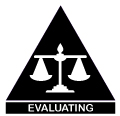 Learning Progression Cognitive Verbs: Evaluate Evaluate: To judge or determine the significance, worth or quality of something and to give reasons why. (For the Love of it, 2016)Related Key Words: appraise, assess, conclude, critique, decide, determine, judge, review.	Graphic Organisers: Decision-making Matrix, Plus/Minus chart, T-chartSupporting Skills: Evaluating the reliability of sourcesEVALUATION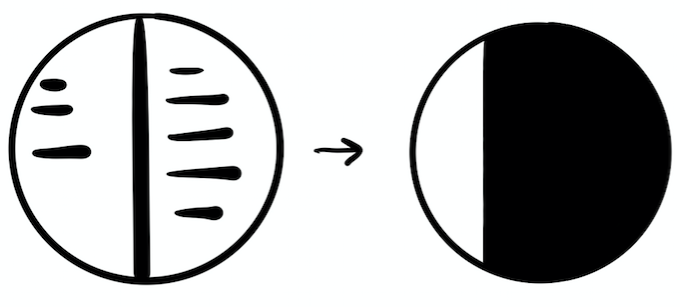 References: For the Love of it. (2016). ‘Cognitive Verb Posters’ in Teachers Pay Teachers, Queensland 
https://www.teacherspayteachers.com/Product/Cognitive-Verb-Posters-based-on-Australian-Curriculum-Achievement-Standards-3707232Queensland Curriculum & Assessment Authority. (2018). Glossary of Cognitive Verbs. https://www.qcaa.qld.edu.au/downloads/portal/snr_glossary_cognitive_verbs.pdfThinkdrive. (2019). Queensland, ITC Publications https://itcthinkdrive.com.au/B. Jureckson, Pembroke School, J. Farrall, AISSA and A. Pegler, Dara School, 20205I can make insightful and sophisticated judgements about familiar and new scenarios, using a range of real-world examples to support my opinion4I can make, explain and detail my judgement about a familiar scenario using examples from the real world3I can make a judgement about a given scenario 2I can identify at least two perspectives for a given familiar scenario 1I can understand that different people may have different ideas